Муниципальное бюджетное дошкольное образовательное учреждение                                                        «Детский сад «Вишенка» с. Красное»Симферопольского района Республики Крым КАРТОТЕКА ПОДВИЖНЫХ ИГР СО СТЕП – ПЛАТФОРМАМИ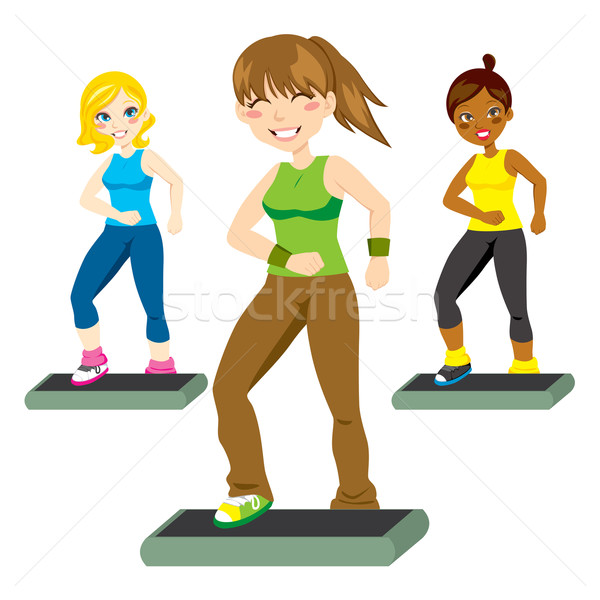                                                                                 Педагог : Заскокина Ю. М.с. Красное, 2016г                         Подвижные игры с использованием степов«Пингвины на льдине»Дети – «пингвины» бегают свободно по залу. Степы – «льдины» в произвольном порядке стоят на полу. Водящий ребенок – «охотник» пытается поймать «пингвинов» и запятнать их. Если «пингвин» забрался на льдину, то есть встанет на степ, ловить его не разрешается.«Уголки»Дети – мышки находятся в своих домиках – уголках (стоят на степах). Один из играющих, оставшийся в середине, подходит к одному из них и говорит:«Мышка, мышка,продай мне свой уголок»Ребенок отказывается, водящий идет к другому ребенку. В это время мышки меняются местами, а водящий старается занять освободившееся место. Если это удается, оставшийся без уголка, занимает его место в кругу. Если водящему не удается долго занять уголок, по сигналу «кошка!», все одновременно меняются местами. Мышкам нельзя долго сидеть в своем уголке до перебежки можно договориться с тем, с кем хочешь поменяться местами.«Цирковые лошадки»Круг из степов — это цирковая арена. Дети идут вокруг степов, высоко поднимая колени («как лошадки на учении»), затем по сигналу переходят на бег с высоким подниманием колен, затем на ходьбу и по остановке музыки занимают степ («стойло», степов должно быть на 2—3 меньше количества детей). Игра повторяется 3 раза.Упражнения для профилактики плоскостопия (упражнения выполняются в соответствии с текстом)Вылез мишка из берлоги,Разминает мишка ноги.На носочках он пошёл,И на пяточках потом.На качелях покачался,И к лисичке он подкрался:"Ты куда бежишь, лисица?""Солнце село, спать пора,Хорошо, что есть нора!" (каждый бежит в свою норку - степ)«Паук»В одном из углов зала обозначается обручем место, где живет «паук» (водящий). В другой стороне зала расположены степы. Остальные дети изображают мошек, степы – домики мошек.Мошки стоят напротив паука и читают стихотворение:Раз, два, три, четыре,Жили мошки на квартире,К ним повадился сам друг,Крестовик -большой паук,Пять, шесть, семь, восемь,Паука мы все попросим,Ты, паук, к нам не ходи,Лучше всех нас догони.По сигналу мошки бегут к степам, стараясь занять домик, паук дого«Никонориха»Дети стоят в кругу. Между двумя детьми кладётся степ. Дети поют, выполняя движения в соответствии с текстом.Никонориха коров пасла (руки на поясе, пружинистые движения ногами).Запустила в огород козла (разводят руки в стороны).Никонориха ругается  (сердито грозят пальцем),А козёл-то улыбается (улыбаясь, изображают рожки).Раз, два, три – беги!Дети, между которыми стоял степ, бегут в разные стороны по кругу наперегонки. Кто первый займёт степ, тот и победил.Игра малой подвижности «Маланья».Дети стоят по кругу на степ-платформах. В центре круга водящий тоже на степе.Дети поют слова игры, выполняя движения в соответствии с текстом.У Маланьи, у старушки (разводят руки в стороны)Жили в маленькой избушке (изображают руками крышу над головой)Семь сыновей, все без бровей, (проводят пальцами по бровям)Вот с такими ушами, (рисуют большие уши)Вот с такими глазами, (рисуют большие глаза)Вот с такой бородой, (показывают длинную бороду, наклоняясь до земли)Ой-ой-ой,ой-ой-ой. (качают головой)Они не пили, не елиНа Маланью всё смотрели, (показывают на водящего)И все делали вот так. Как?Водящий показывает движение на степе, все повторяют.«Белый медведь и моржи»Дети – «моржи», степы – «льдины» в произвольном порядке стоят на полу.  Водящий ребенок – «белый медведь» с обручем в руках. Моржи находятся на льдинах. По сигналу «Белый медведь!» водящий делает два шага вперёд и показывает любое движение. По второму сигналу «Моржи!» дети спускаются со степов и повторяют движение водящего. По сигналу «Ловля» водящий  пытается поймать «моржей» и надеть на них обруч. Если «морж» забрался на льдину, то есть встал на степ, ловить его не разрешается. Долго задерживаться на «льдине» нельзя.«Разноцветный мячик»По залу расставлены степы. Выбирается водящий.Дети передают мяч по кругу, произнося слова игры:«Разноцветный мячикПо дорожке скачет.По дорожке, по тропинке,По тропинке, до осинки,От осинки поворот,Прямо к … (имя ребёнка, у кого в руках оказался мяч) в огород. После слов «Раз, два, три – лови!» игроки перебегают с пенька на пенек, а водящий бросает мячом в них. Если он попадает мячом в игрока, находившегося на полу, то тот становится водящим. Долго стоять на степе нельзя.« Змея и Оловянный солдатик»Дети под веселую музыку бегают по залу взявши друг друга за талию, как только музыка смолкает дети подбегают к степу, становятся на него как оловянный солдатик( стоя на одной ноге, руки на поясе), степов должно быть на один меньше чем детей.«Дед Мазай»Степы расположены на одной стороне зала, за степами находится водящий – «Дед Мазай». Остальные дети – «зайцы». Зайцы договариваются, какое упражнение они будут показывать на степе и идут к водящему со словами:- Здравствуй, Дедушка Мазай! Ты из лодки вылезай!- Зайцы, зайцы, заходите, обо всём мне расскажите!- Где мы были, мы не скажем, а что делали, покажем.Дед Мазай должен сказать название упражнения, которое выполняют зайцы (например, «галочка», «петушок», «шаг принцессы» и т.д.). Если он угадал, по сигналу начинает ловить зайцев. Пойманные зайцы встают на степ.«Космонавты»Степов «ракет» на один меньше, чем игроков. Все дети свободно маршируют по залу, проговаривая слова:Ждут нас быстрые ракетыДля полётов на планеты,На какую захотим,На такую полетим.Но в игре один секрет:Опоздавшим места нет.После эти слов дети разбегаются и занимают «ракеты». Ребенок, оставшийся без степа, пропускает игру.Баба-ЯгаВ зале расположено 5-6 степов (меньше чем детей). На одной стороне зала располагается Баба-Яга. Дети направляются к Бабе-Яге со словами:Баба-Яга костяная ногаПечку топила, кашу варила,Села на ведроИ поехала в кино.А в кино-то не пускаютТолько за уши таскают!После слов, Баба-Яга начинает догонять детей на одной ноге (взяв вторую ногу в руку). Дети так же скачут на одной ноге. Можно отдохнуть недолго на степе (сидя), т.к. на степе пятнать нельзя.
Игра «Я люблю степ»(дети делятся в две шеренги и распределяются друг против друга) Придумал друг мой озорной веселую игру (шаг на степ и со степа правой ногой) Теперь игра его со мной и в холод и в жару! (шаг на степ и со степа левой ногой) Себя он стукнул по лбу: «Хей! » (стоя на степе, имитируя удар по лбу произнести «Хей»- притоп правой ногой на степ, руки поднять вверх);Пора позвать сюда друзей (дети подходят друг к другу и выполняют дружелюбное объятие) Когда пришли к нему друзья (встают на степ) Он крикнул им: «Привет! » (стоя на степе - дети произносят слово «привет») Эх, как безумно рад вам я, не виделись сто лет (дети хлопают друг друга по плечам) Спасибо вам, спасибо вам!  Спасибо вам, друзья! (дети пожимают руки друг другу) За то, что любите вы степ, без памяти как я! 